Частное учреждение профессиональная образовательная организация«Центр подготовки сотрудников охраны «НОКС»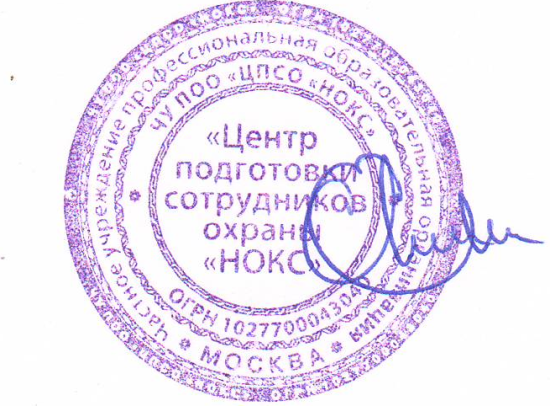 УтверждаюДиректор ЧУ ПОО«Центр подготовки сотрудников охраны «НОКС»___________________________«5» февраля 2018 г.М.П.ПРОГРАММА ДОПОЛННИТЕЛЬНОГО ПРОФЕССИОНАЛЬНОГО ОБРАЗОВАНИЯ ПОВЫШЕНИЯ КВАЛИФИКАЦИИ РУКОВОДИТЕЛЕЙЧАСТНЫХ ОХРАННЫХ ОРГАНИЗАЦИЙМосква – 2018СОДЕРЖАНИЕПояснительная записка										3Учебный план			7Календарный учебный график			8Рабочие программы учебных дисциплин			9Литература			27Оценочные материалы			33ПОЯСНИТЕЛЬНАЯ  ЗАПИСКА
к программе  дополнительного профессионального образования повышения квалификации  руководителей
частных охранных организаций, впервые назначаемых на должность Частное учреждение профессиональная образовательная организация «Центр подготовки сотрудников охраны «НОКС» (ЧУ ПОО «ЦПСО «НОКС») образовано 8 апреля 1997 г. с целью подготовки и повышения квалификации специалистов по образовательным программам дополнительного образования, дополнительного профессионального образования и программам  профессиональной подготовки, представляющим  собой совокупность современных общепринятых научных стандартов и полностью соответствующих государственной политике Российской Федерации в области образования.ЧУ ПОО «ЦПСО «НОКС» осуществляет свою деятельность в соответствии с Федеральным законом "О некоммерческих организациях", законодательством Российской Федерации, в том числе с Федеральным Законом "Об образовании в Российской Федерации", нормативными правовыми актами, регламентирующими образовательную деятельность  и Уставом.ЧУ ПОО «ЦПСО «НОКС» располагает учебно-методической и материально-технической базой, позволяющей проводить обучение  руководителей и работников частных охранных организаций на высоком учебно-методическом уровне.Программа повышения квалификации  руководителей частных охранных организаций разработана в целях осуществления единой государственной политики в области повышения квалификации руководителей частных охранных организаций, а также в соответствии с положениями Закона Российской Федерации  "О частной детективной и охранной деятельности в Российской Федерации" от 11 марта 1992 г. № 2487-1, иных федеральных законов и нормативных правовых документов, регулирующих сферу деятельности частных охранных организаций. Целью Программы является получение новой компетенции, необходимой для профессиональной деятельности руководителей частных охранных организаций.К освоению Программы допускаются лица, имеющие высшее профессиональное образование.Категория слушателей: граждане РФ, руководители частных охранных организаций.Приём слушателей на обучение в ЧУ ПОО «ЦПСО «НОКС» осуществляется на основании приказа Директора  в соответствии с Федеральным Законом "Об образовании в Российской Федерации".Организационно-педагогические условия:Образовательный процесс осуществляется на основании учебного плана и регламентируется расписанием занятий для каждой учебной группы.Нормативный срок прохождения обучения  по Программе составляет 20 часов (15 часов лекционных и семинарских занятий и 5 часов стажировка).Режим занятий:  8 часов учебных занятий в день (три дней в неделю).Форма обучения – очная (с отрывом от работы)Для реализации программы задействован следующий кадровый потенциал:.Преподаватели учебных дисциплин – Обеспечивается необходимый уровень компетенции преподавательского состава, включающий высшее образование в области соответствующей дисциплины программы или высшее образование в иной области и стаж преподавания по изучаемой тематике не менее трех лет; использование при изучении дисциплин программы эффективных методик преподавания, предполагающих вместе с традиционными лекционно-семинарскими занятиями решение слушателями вводных задач по предметам, занятия с распределением ролевых заданий между слушателями.Административный персонал – обеспечивает условия для эффективной работы педагогического коллектива, осуществляет контроль и текущую организационную работуИнформационно-технологический персонал - обеспечивает функционирование информационной структуры (включая ремонт техники, оборудования, макетов иного технического обеспечения образовательного процесса, поддержание сайта школы охраны и т.п)Материально-техническое обеспечение: обучение осуществляется в помещениях, расположенных по адресу: г. Москва, ул. Промышленная, дом 8 (на основании Договора 
№ 06-01016/2005 на аренду жилого фонда от 12.10.2005 г.)Учебные классы, общей пл. 65,2 кв.м. имеют соответствующее оборудование: наглядные пособия, макеты, плакаты, аудиовизуальные средства обучения, информационно-телекоммуникационные ресурсы, технические средства для проведения практических занятий на стажировке.Содержание программы повышения квалификации определяется учебным планом и календарным учебным графиком программы дисциплин (модулей), требованиями к итоговой аттестации и требованиями к уровню подготовки лиц, успешно освоивших Программу.Допускается зачет модулей, освоенных в процессе предшествующего обучения по Программе, при условии совпадения тематики и времени освоения соответствующих дисциплин (модулей) с указанными в Программе, а также перераспределение объема времени, отводимого на освоение дисциплин (модулей) Программы, при условии реализации минимума содержания в объеме не более 20 процентов времени, отводимого на освоение дисциплины (модуля). В случае перераспределения часов между дисциплинами не допускается исключение основной тематики, определенной в примерных программах дисциплин (модулей).Оценочными материалами по Программе являются блоки контрольных вопросов по дисциплинам, формируемые образовательной организацией и используемые при промежуточной и итоговой аттестации.Методическими материалами к Программе являются нормативные правовые акты, положения которых изучаются при освоении дисциплин Программы, учебная литература и методические пособия. Перечень методических материалов приводится в рабочей программе образовательной организации.Программа включает задания, предусматривающие прохождение стажировки, проводимой на базе частных охранных организаций. Промежуточная аттестация проводиться в виде зачета, проходящего в форме устного опроса, собеседования, выполнения практических упражнений и иных формах, установленных преподавателем, который ведет учебные занятия в учебной группе.Стажировка в частной охранной организации осуществляется после завершения предусмотренных Программой лекционных и семинарских занятий и может проводиться непосредственно по месту работы слушателя.Цель стажировки – изучение передового опыта, закрепление теоретических знаний, полученных при освоении программы повышения квалификации, и приобретение практических навыков и умений для их эффективного использования при исполнении своих должностных обязанностей. Результаты прохождения стажировки учитываются при итоговой аттестации.Итоговая аттестация по Программе проводится в форме тестирования и (или) письменного опроса и должна выявить теоретическую и практическую подготовку специалиста в области правовых и организационных основ деятельности частных охранных организаций, оказывающих предусмотренные законом охранные услуги.Слушатель допускается к итоговой аттестации после изучения дисциплин Программы в объеме, предусмотренном для обязательных лекционных и семинарских занятий. Лица, освоившие Программу и успешно прошедшие итоговую аттестацию, получают удостоверение о повышении квалификации.Характеристика профессиональной деятельности слушателей Требования к уровню подготовки лиц, успешно освоивших Программу.
Лица, успешно освоившие Программу, должны иметь чёткую ценностную ориентацию на обеспечение законных прав и интересов заказчиков охранных услуг, обеспечение правопорядка при взаимодействии с правоохранительными органами.Иметь представление:
- о прямых и косвенных угрозах безопасности охраняемых объектов;
- о правовом статусе и основах осуществления административной деятельности  руководителя частной охранной организации;
- о государственном контроле и надзоре в области осуществления охранных услуг;
- о проблемах и перспективах развития частных охранных организаций.Знать:
- основы законодательства в области частной охранной деятельности и смежных областях, особенности трудовых отношений и охраны труда в частной охранной организации;
- основы и экономические аспекты управления (менеджмента), основы оборота оружия и специальных средств, использования технических и иных средств в деятельности частной охранной организации;
- основные методы реализации частных охранных услуг;
- основные проблемы, возникающие при осуществлении частной охранной деятельности, передовой опыт в области их решения.Уметь:  - применять основные подходы и методы при обеспечении деятельности частной охранной организации, в том числе, при взаимодействии с правоохранительными органами.Владеть:  - основным системным подходом к решению задач по обеспечению эффективности охранной деятельности.Лица, успешно завершившие обучение по Программе, могут занимать должности руководителей в частных охранных организациях, и должны качественно решать следующие задачи:
- обеспечение выполнения лицензионных требований и условий, предусмотренных для различных видов частных охранных услуг;
- обеспечение исполнения норм и правил оборота оружия и специальных средств, предусмотренных для использования в частной охранной деятельности;
- подготовка договоров на оказание охранных услуг и разработка инструкций охранникам, выполняющим трудовые функции на охраняемых объектах, постах, маршрутах;
- формирование комплекса мер по организации услуг, связанных с обеспечением пропускного и внутриобъектового режимов на охраняемых объектах, подготовкой рекомендаций клиентам по вопросам правомерной защиты от противоправных посягательств, оказанием иных видов  разрешённых законодательством охранных услуг;-обеспечение управления и развития охранной организации, управления персоналом, планирования и проведения мероприятий по маркетингу и продвижению услуг, финансовое управление;
- контроль за ведением бухгалтерского и налогового учёта в охранной организации;
- обеспечение охраны объектов, имеющих особо важное значение для обеспечения жизнедеятельности и безопасности государства и населения;
- осуществление командировок охранников, в том числе с оружием и специальными средствами;
- контроль за соблюдением трудового законодательства, выполнением правил и норм по охране труда в частной охранной организации;
- организация взаимодействия частных охранных организаций с правоохранительными органами.Частное учреждение профессиональная образовательная организация «Центр подготовки сотрудников охраны «НОКС»УтверждаюДиректор ЧУ ПОО«Центр подготовки сотрудников охраны «НОКС»___________________________«__» __________________2015 г.М.П.УЧЕБНЫЙ ПЛАНПрограммы дополнительного профессионального образования
повышения квалификации руководителей частных 
охранных организацийКАЛЕНДАРНЫЙ УЧЕБНЫЙ ГРАФИКповышения квалификации руководителей частных 
охранных организацийЧастное учреждение профессиональная образовательная организация «Центр подготовки сотрудников охраны «НОКС»РАБОЧАЯ ПРОГРАММАДОПОЛНИТЕЛЬНОЙ ПРОФЕССИОНАЛЬНОЙ ПРОГРАММЫПОВЫШЕНИЯ КВАЛИФИКАЦИИруководителей частных 
охранных организаций Учебной дисциплиныПравовые основы деятельности руководителей частной охранной организации(Д1)1. Цели и задачи освоения рабочей программы (дисциплины)Цель: обеспечение глубоких знаний обучающихся в области нормативно-правового регулирования деятельности частных охранных организаций .Задачи:Владеть культурой мышления, способность к обобщению, анализу, восприятию информации, постановке  цели и выбору путей ее достиженияАнализировать рабочую ситуацию, осуществлять текущий и итоговый контроль, оценку и коррекцию собственной деятельности, нести ответственность за результаты своей работы.Осуществлять поиск информации, необходимой для эффективного выполнения профессиональных задач.2.  Место дисциплины в структуре программы.Дисциплина позволяет слушателям ознакомиться  с правовой основой частной и охранной детективной деятельности, изучить наиболее существенные нововведения, регламентирующие деятельность частных охранных организаций, требования к гражданам, претендующим на приобретение статуса руководителя ЧОО, частного охранника, порядком лицензирования, деятельности и  ограничения в деятельности ЧОО.3. Требования к результатам освоения дисциплины.В результате обучения дисциплине слушатели должны:Знать: законодательные и нормативные акты РФ в области основой частной и охранной детективной деятельности.Уметь: Использовать полученные знания в практической работе.Владеть навыками профессионально и эффективно применять на практике приобретенные в процессе обучения знания и умения. 4. Структура и содержание дисциплины.Общая трудоемкость дисциплины  составляет 6 часов (из них лекционные занятия- 3 часа,  семинарские занятия – 2 часа, стажировка – 1 час).Тема 1. Нормативно-правовое регулирование частной охранной деятельности.Основы нормативно-правового регулирования деятельности частных охранных организаций.Правовой статус руководителя частной охранной организации. Требования к руководителю частной охранной организации. Права и обязанности руководителя частной охранной организации, формы их реализации.Порядок создания частной охранной организации, получения и продления лицензии на частную охранную деятельность. Лицензионные требования и условия осуществления частной охранной деятельности. Порядок осуществления контроля за соблюдением лицензиатом лицензионных требований и условий. Приостановление действия лицензии на частную охранную деятельность и аннулирование лицензии на частную охранную деятельность.Ограничения в деятельности частных охранных организаций. Грубые нарушения осуществления частной охранной деятельности.Тема 2. Виды частной охранной деятельности. Предусмотренные законом виды охранных услуг. Дополнительные требования к осуществлению различных видов охранных услуг.Право на использование оружия и специальных средств в зависимости от вида охранных услуг.Тема 3. Правовые основы осуществления пропускного и внутриобъектового режимов на объектах частной охраны.Правовые основы осуществления пропускного режима на объектах частной охраны.Правовые основы осуществления внутриобъектового режима на объектах частной охраны.Тема  4.   Правовые основы организации деятельности частных охранников.Правовой статус частного охранника. Особенности деятельности в зависимости от квалификационного уровня (разряда).Профессиональное обучение (профессиональная подготовка и повышение квалификации) частных охранников. Квалификационные требования к частным охранникам. Порядок прохождения квалификационного экзамена.Прохождение периодических проверок на пригодность к действиям в условиях, связанных с применением огнестрельного оружия и специальных средств.Организация служебной подготовки в частных охранных организациях.Тема 5. Правовое регулирование действий охранников при применении мер принуждения.Правовые основы задержания лиц, совершивших противоправное посягательство на охраняемое имущество. Незамедлительная передача задерживаемых в органы внутренних дел.Правовые основы применения физической силы, оружия и специальных средств, разрешенных для использования в частной охранной деятельности.Тема 6. Государственный контроль и надзор за частной охранной деятельностью.Действия работников частных охранных организаций при осуществлении контроля за соблюдением лицензиатом лицензионных требований и условий, а также контроля за оборотом оружия в частной охранной деятельности.Действия работников частных охранных организаций при проведении контрольных и надзорных мероприятий на охраняемых объектах.5. Учебно-методическое обеспечение и информационное обеспечение самостоятельной работы слушателей.Лекционный материал, раздаточный материал по дисциплине, список литературы.6. Средства контроля – зачет в форме устного опроса, собеседования по темам раздела. 7. Материально-техническое обеспечение дисциплиныУчебная аудитория, столы, доска, плакаты.Частное учреждение профессиональная образовательная организация «Центр подготовки сотрудников охраны «НОКС»РАБОЧАЯ ПРОГРАММАДОПОЛНИТЕЛЬНОЙ ПРОФЕССИОНАЛЬНОЙ ПРОГРАММЫПОВЫШЕНИЯ КВАЛИФИКАЦИИруководителей частных 
охранных организаций Учебной дисциплиныОсновы управления (менеджмента) в частной охранной организации (Д2)1. Цели и задачи освоения рабочей программы (дисциплины)Цель: обеспечение глубоких знаний обучающихся в управления (менеджмента) в частной охранной организации.Задачи:Владеть культурой мышления, способность к обобщению, анализу, восприятию информации, постановке  цели и выбору путей ее достиженияАнализировать рабочую ситуацию, осуществлять текущий и итоговый контроль, оценку и коррекцию собственной деятельности, нести ответственность за результаты своей работы.Осуществлять поиск информации, необходимой для эффективного выполнения профессиональных задач.2.  Место дисциплины в структуре программы.Дисциплина позволяет слушателям ознакомиться  с:- структурой, системой, функциями управления, методами планирования работы ЧОО, - особенностями изучения рынка охранных услуг, - системой и методами работы с персоналом, расстановкой кадров, определением  потребности в подборе персонала или его аттестации, - анализом текущего состояния и перспектив рынка услуг безопасности, новациями в мире охранных услуг.- мероприятиями, связанными с финансовым управлением охранной организацией3. Требования к результатам освоения дисциплины.В результате обучения дисциплине слушатели должны:Знать: - основы и экономические аспекты управления (менеджмента).Уметь: Использовать полученные знания в практической работе.Владеть навыками профессионально и эффективно применять на практике приобретенные в процессе обучения знания и умения. 4. Структура и содержание дисциплины.Общая трудоемкость дисциплины  составляет 2 часа (из них лекционные занятия - 1 час,  стажировка – 1 час).Тема 1. Основы управления в частной охранной организации Структура, управление и ресурсы частной охранной организации.Управленческий учет в частной охранной организации.Тема 2. Развитие частной охранной организации.Этапы развития охранной организации.Особенности развития организаций на рынке охранных услуг.Тема 3. Управление персоналом охранной организации.Система работы с персоналом.Подбор, адаптация и движение персонала.Обучение и аттестация персонала.Системы мотивации работников.Развитие корпоративной культуры и формирование лояльности работников.Тема 4. Основы маркетинга рынка охранных услуг.Анализ текущего состояния и перспектив рынка негосударственных услуг безопасности.Основы маркетинга охранных услуг.Организационные модели охранной организации.Организация продаж охранных услуг.Тема 5. Финансовое управление охранной организацией.Технологии финансового управления.Формирование цены на охранные услуги.Формирование доходов частной охранной организации.5. Учебно-методическое обеспечение и информационное обеспечение самостоятельной работы слушателей.Лекционный материал, раздаточный материал по дисциплине, список литературы.6. Средства контроля – зачет в форме устного опроса, собеседования по темам раздела. 7. Материально-техническое обеспечение дисциплиныУчебная аудитория, столы, доска, плакаты.Частное учреждение профессиональная образовательная организация «Центр подготовки сотрудников охраны «НОКС»РАБОЧАЯ ПРОГРАММАДОПОЛНИТЕЛЬНОЙ ПРОФЕССИОНАЛЬНОЙ ПРОГРАММЫПОВЫШЕНИЯ КВАЛИФИКАЦИИруководителей частных 
охранных организаций, впервые назначаемых на должность Учебной дисциплиныДеятельность руководителя частной охранной организации по организации оказания охранных услуг (Д3)1. Цели и задачи освоения рабочей программы (дисциплины)Цель: обеспечение глубоких знаний обучающихся в основных принципах реализации охранных услуг.Задачи:Владеть культурой мышления, способность к обобщению, анализу, восприятию информации, постановке  цели и выбору путей ее достиженияАнализировать рабочую ситуацию, осуществлять текущий и итоговый контроль, оценку и коррекцию собственной деятельности, нести ответственность за результаты своей работы.Осуществлять поиск информации, необходимой для эффективного выполнения профессиональных задач.2.  Место дисциплины в структуре программы.Дисциплина позволяет слушателям ознакомиться  с:- основными аспектами организации бухгалтерского учета имущества, доходов, расходов и обязательств ЧОО;- основами бухгалтерского учета оружия;- особенностями оборота оружия и специальных средств в том числе осуществлением командировок сотрудников охраны (в т.ч в зависимости от видов транспорта)- основными методами и принципами организации объектов охраны, обеспечения пропускного и внутриобъектного режимов;3. Требования к результатам освоения дисциплины.В результате обучения дисциплине слушатели должны:Знать: - основные методы организации оказания охранных услугУметь: Использовать полученные знания в практической работе.Владеть навыками профессионально и эффективно применять на практике приобретенные в процессе обучения знания и умения. 4. Структура и содержание дисциплины.Общая трудоемкость дисциплины  составляет 4 часа (из них лекционные занятия - 2 часа,  семинарские занятия – 1 час, стажировка – 1 час).Тема 1. Налогообложение и бухгалтерский учет в частной охранной организации.Особенности налогообложения и бухгалтерского учета в частной охранной организации.Контроль ведения бухгалтерского и налогового учета.Тема 2. Оборот оружия и специальных средств в частной охранной организации.Организация оборота оружия и специальных средств в частной охранной организации.Ведение учетно-контрольной документации по вооружениям и специальным средствам.Основания для выдачи вооружений и специальных средств на посты (маршруты).Тема 3. Организация командировок работников частной охранной организации.Оформление и особенности осуществления командировок, в том числе с вооружениями и специальными средствами.Особенности командировок в зависимости от видов используемого транспорта.Тема 4. Охрана объектов и имущества, а также обеспечение внутриобъектового и пропускного режимов на объектах, в отношении которых установлены обязательные требования по их антитеррористической защищенности (в том числе имеющих особо важное значение для обеспечения жизнедеятельности и безопасности государства и населения).Особенности охраны объектов социальной сферы, жизнедеятельности и жизнеобеспечения населения.Участие частных охранных организаций в обеспечении антитеррористической защищенности охраняемых объектов.Тема 5. Организация охраны объектов.Комплексное обследование и прием объектов под охрану.Оформление договоров на оказание охранных услуг (особенности оформления договоров; документы, подтверждающие законность владения (пользования) имуществом; требования гражданского законодательства к роду, виду, структуре и содержанию заключаемых договоров).Подготовка инструкций по охране объектов.Профилактика нарушений в частной охранной деятельности.5. Учебно-методическое обеспечение и информационное обеспечение самостоятельной работы слушателей.Лекционный материал, раздаточный материал по дисциплине, список литературы.6. Средства контроля – зачет в форме устного опроса, собеседования по темам раздела. 7. Материально-техническое обеспечение дисциплиныУчебная аудитория, столы, доска, плакаты.Частное учреждение профессиональная образовательная организация «Центр подготовки сотрудников охраны «НОКС»РАБОЧАЯ ПРОГРАММАДОПОЛНИТЕЛЬНОЙ ПРОФЕССИОНАЛЬНОЙ ПРОГРАММЫПОВЫШЕНИЯ КВАЛИФИКАЦИИруководителей частных 
охранных организаций Учебной дисциплиныТрудовые отношения и охрана труда в частной охранной организации (Д4)1. Цели и задачи освоения рабочей программы (дисциплины)Цель: обеспечение глубоких знаний обучающихся в области законодательном и нормативно-правового регулирования отношений в области охраны труда.Задачи:Владеть культурой мышления, способность к обобщению, анализу, восприятию информации, постановке  цели и выбору путей ее достиженияАнализировать рабочую ситуацию, осуществлять текущий и итоговый контроль, оценку и коррекцию собственной деятельности, нести ответственность за результаты своей работы.Осуществлять поиск информации, необходимой для эффективного выполнения профессиональных задач.2.  Место дисциплины в структуре программы.Дисциплина позволяет слушателям ознакомиться  с:- регламентацией трудовых отношений в ЧОО нормативно-правовыми актами и локальными актами организации-основными принципами и условиями социальной и правовой защиты работников;- основами и условиями охраны труда, нормированием труда,- ответственностью нарушения норм трудового законодательства в том числе связанного с несчастными случаями. 3. Требования к результатам освоения дисциплины.В результате обучения дисциплине слушатели должны:Знать: - основы законодательства в области трудовых отношений и охраны труда в частной охранной организации;Уметь: Использовать полученные знания в практической работе.Владеть навыками профессионально и эффективно применять на практике приобретенные в процессе обучения знания и умения. 4. Структура и содержание дисциплины.Общая трудоемкость дисциплины  составляет 1 час (из них лекционные занятия- 0,5 часов,  стажировка – 0,5 часов).Тема 1. Нормативное регулирование трудовых отношений.Законодательные и иные нормативные правовые акты, регламентирующие трудовые отношения и устанавливающие нормы по охране труда.Локальные нормативные акты, применяемые в деятельности частных охранных организаций.Ответственность за нарушения норм трудового законодательства.Тема 2. Основы социальной и правовой защиты работников частной охранной организации.Социальная и правовая защита частных охранников, обязанности организаций по ее обеспечению.Условия трудового договора. Обеспечение интересов работников и работодателя при заключении трудовых договоров и в процессе деятельности частной охранной организации.Порядок разрешения трудовых споров.Тема 3. Основы охраны труда в частной охранной организации.Оформление документации по охране труда.Порядок проведения инструктажей по охране труда.Организация обучения по охране труда.Организация предварительных и периодических медицинских осмотров.Тема 4. Работа с источниками повышенной опасности в частной охранной организации.Организация работы с источниками повышенной опасности (вооружение, специальные средства, автотранспорт).Организация работы с применением компьютерной и множительной техники.Тема 5. Условия труда в частной охранной организации.Понятие режима рабочего времени.Привлечение к сверхурочной работе, к работе в ночное время, в выходные и праздничные дни, работа с ненормированным рабочим днем.Оплата труда в частной охранной организации.Аттестация рабочих мест.Тема 6. Несчастные случаи на производстве.Виды несчастных случаев на производстве.Порядок оформления и расследования несчастных случаев.5. Учебно-методическое обеспечение и информационное обеспечение самостоятельной работы слушателей.Лекционный материал, раздаточный материал по дисциплине, список литературы.6. Средства контроля – зачет в форме устного опроса, собеседования по темам раздела. 7. Материально-техническое обеспечение дисциплиныУчебная аудитория, столы, доска, плакаты.Частное учреждение профессиональная образовательная организация «Центр подготовки сотрудников охраны «НОКС»РАБОЧАЯ ПРОГРАММАДОПОЛНИТЕЛЬНОЙ ПРОФЕССИОНАЛЬНОЙ ПРОГРАММЫПОВЫШЕНИЯ КВАЛИФИКАЦИИруководителей частных 
охранных организаций Учебной дисциплиныОрганизация охранных услуг с применением технических средств(Д5)1. Цели и задачи освоения рабочей программы (дисциплины)Цель: обеспечение глубоких знаний обучающихся в области технических средств, используемые в частной охранной деятельности.Задачи:Владеть культурой мышления, способность к обобщению, анализу, восприятию информации, постановке  цели и выбору путей ее достиженияАнализировать рабочую ситуацию, осуществлять текущий и итоговый контроль, оценку и коррекцию собственной деятельности, нести ответственность за результаты своей работы.Осуществлять поиск информации, необходимой для эффективного выполнения профессиональных задач.2.  Место дисциплины в структуре программы.Дисциплина позволяет слушателям ознакомиться  с:- видами и функциями технических средств, целями применения технических средств и средств связи.- общими принципами организации охраны объектов с помощью технических средств- техническим обеспечением централизованной охраны объектов, компьютерной техникой.3. Требования к результатам освоения дисциплины.В результате обучения дисциплине слушатели должны:Знать: - основы использования технических и иных средств в деятельности частной охранной организации;Уметь: Использовать полученные знания в практической работе.Владеть навыками профессионально и эффективно применять на практике приобретенные в процессе обучения знания и умения. 4. Структура и содержание дисциплины.Общая трудоемкость дисциплины  составляет 2 часа (из них лекционные занятия- 0,5 часов,  семинарские занятия – 1 час, стажировка – 0,5 часов).Тема № 1. Технические средства, используемые в частной охранной деятельности.Виды технических средств, используемых в частной охранной деятельности.Основные функции технических средств, используемых в частной охранной деятельности.Тема 2. Средства связи, используемые в частной охранной деятельности.Средства связи и их основные характеристики.Порядок регистрации и использования средств связи.Тема 3. Основные технические средства, применяемые на объектах.Средства технической укрепленности объекта.Технические средства мониторинга подвижных и стационарных объектов.Системы охранной и охранно-пожарной сигнализации.Системы охранные телевизионные.Средства пожаротушения.Тема 4. Компьютерная техника в деятельности частных охранных организаций.Компьютерная техника и программные продукты в деятельности охранных организаций.Системы компьютерного (программного) управления техническими средствами охраны.Компьютерная техника и программные продукты в деятельности охранных организаций.Системы компьютерного (программного) управления техническими средствами охраны.Тема 5. Системы управления техническими средствами охраны.Классификация систем управления техническими средствами охраны.Системы контроля и управления доступом.5. Учебно-методическое обеспечение и информационное обеспечение самостоятельной работы слушателей.Лекционный материал, раздаточный материал по дисциплине, список литературы.6. Средства контроля – зачет в форме устного опроса, собеседования по темам раздела. 7. Материально-техническое обеспечение дисциплиныУчебная аудитория, столы, доска, плакаты, макеты.Частное учреждение профессиональная образовательная организация «Центр подготовки сотрудников охраны «НОКС»РАБОЧАЯ ПРОГРАММАДОПОЛНИТЕЛЬНОЙ ПРОФЕССИОНАЛЬНОЙ ПРОГРАММЫПОВЫШЕНИЯ КВАЛИФИКАЦИИруководителей частных 
охранных организаций Учебной дисциплиныВзаимодействие частных охранных организаций с правоохранительными органами (Д6)1. Цели и задачи освоения рабочей программы (дисциплины)Цель: обеспечение глубоких знаний обучающихся в сфере организации взаимодействия частных охранных организаций с правоохранительными органами.Задачи:Владеть культурой мышления, способность к обобщению, анализу, восприятию информации, постановке  цели и выбору путей ее достиженияАнализировать рабочую ситуацию, осуществлять текущий и итоговый контроль, оценку и коррекцию собственной деятельности, нести ответственность за результаты своей работы.Осуществлять поиск информации, необходимой для эффективного выполнения профессиональных задач.2.  Место дисциплины в структуре программы.Дисциплина позволяет слушателям ознакомиться  с:- нормативно-правовыми актами, регулирующими порядок взаимодействия;- формами и особенностями взаимодействия;- целями, задачами, структурой и организацией деятельности координационных и консультационных советов при УВД-ОВД.3. Требования к результатам освоения дисциплины.В результате обучения дисциплине слушатели должны:Знать: - основы, цели и общие принципы взаимодействия ЧОО с правоохранительными органами;Уметь: Использовать полученные знания в практической работе.Владеть навыками профессионально и эффективно применять на практике приобретенные в процессе обучения знания и умения. 4. Структура и содержание дисциплины.Общая трудоемкость дисциплины  составляет 3 часа (из них лекционные занятия - 1 час,  семинарские занятия – 1 час, стажировка – 1 час).Тема 1. Правовые основы взаимодействия частных охранных организаций с правоохранительными органами.Нормативные правовые акты, устанавливающие порядок взаимодействия.Права и обязанности работников частных охранных организаций при осуществлении взаимодействия.Тема 2. Документальное закрепление взаимодействия частных охранных организаций и частных охранников с правоохранительными органами. Договора (соглашения) о взаимодействии и координации.Функциональная деятельность частных охранников при организации взаимодействия (при исполнении трудовой функции и за ее пределами).Тема 3. Формы взаимодействия в рамках обеспечения правоохранительной составляющей частной охранной деятельности.Предоставление информации о разыскиваемых преступниках и транспорте, а также о лицах, без вести пропавших.Оперативное реагирование на сообщения о правонарушениях и преступлениях на объектах охраны.Совместное патрулирование и работа на объектах, в том числе с нарядами подразделений вневедомственной охраны полиции.Использование средств технического контроля, возможностей систем связи и транспортных средств при организации взаимодействия.Тема 4. Формы взаимодействия при решении оперативно-служебных задач, стоящих перед правоохранительными органами.Получение информации о фактах готовящихся и совершаемых преступлений.Привлечение сотрудников охранных организаций к обеспечению безопасности массовых мероприятий, совместные действия в условиях террористической угрозы и при чрезвычайных ситуациях. Оформление внештатными сотрудниками органов внутренних дел сотрудников охранных организаций.Организация учебных занятий с охранниками, трудоустройство в частные охранные организации бывших работников правоохранительных органов, другие формы взаимодействия.Тема 5. Координационные и консультативные советы по взаимодействию с частными охранными организациями и частными детективами при правоохранительных органах.Цели и задачи координационных и консультативных советов.Координационные советы органов внутренних дел по взаимодействию с частными охранными и сыскными структурами.Иные консультативные органы и общественные формирования, ориентированные на организацию взаимодействия.5. Учебно-методическое обеспечение и информационное обеспечение самостоятельной работы слушателей.Лекционный материал, раздаточный материал по дисциплине, список литературы.6. Средства контроля – зачет в форме устного опроса, собеседования по темам раздела. 7. Материально-техническое обеспечение дисциплиныУчебная аудитория, столы, доска, плакаты, макеты.Нормативные правовые акты и литература и иные методические материалыОсновной переченьЗакон РФ от 11 марта 1992 г. N 2487-I "О частной детективной и охранной деятельности в Российской Федерации" (с изменениями и дополнениями)Приказ МВД России от 2 июля 2014 г. N 442 "Об утверждении типовых дополнительных профессиональных программ для руководителей частных охранных организаций"Приказ Министерства образования и науки РФ от 6 сентября 2010 г. N 909 "О требованиях к минимуму содержания дополнительной профессиональной образовательной программы повышения квалификации руководителей частных охранных организаций"Федеральный закон от 2 июля 2013 г. N 185-ФЗ "О внесении изменений в отдельные законодательные акты Российской Федерации и признании утратившими силу законодательных актов (отдельных положений законодательных актов) Российской Федерации в связи с принятием Федерального закона "Об образовании в Российской Федерации" (с изменениями и дополнениями)Энциклопедия решений. Ограничения на работу по совместительствуКодекс Российской Федерации об административных правонарушениях от 30 декабря 2001 г. N 195-ФЗ (КоАП РФ) (с изменениями и дополнениями)Федеральный закон от 22 декабря 2008 г. N 272-ФЗ "О внесении изменений в отдельные законодательные акты Российской Федерации в связи с совершенствованием государственного контроля в сфере частной охранной и детективной деятельности" (с изменениями и дополнениями)Федеральный закон от 7 февраля 2011 г. N 3-ФЗ "О полиции" (с изменениями и дополнениями)Приказ МВД РФ от 28 мая 2012 г. N 543 "Об утверждении Административного регламента Министерства внутренних дел Российской Федерации по предоставлению государственной услуги по приему квалификационного экзамена у граждан Российской Федерации, прошедших обучение по программе профессиональной подготовки частных охранников" (с изменениями и дополнениями)Постановление Правительства РФ от 23 июня 2011 г. N 498 "О некоторых вопросах осуществления частной детективной (сыскной) и частной охранной деятельности" (с изменениями и дополнениями)Постановление Правительства РФ от 21 июля 1998 г. N 814 "О мерах по регулированию оборота гражданского и служебного оружия и патронов к нему на территории Российской Федерации" (с изменениями и дополнениями)Постановление Правительства РФ от 14 августа 1992 г. N 587 "Вопросы частной детективной (сыскной) и частной охранной деятельности" (с изменениями и дополнениями)Приказ МВД РФ от 29 июня 2012 г. N 647 "Об утверждении Положения о проведении органами внутренних дел Российской Федерации периодических проверок частных охранников и работников юридических лиц с особыми уставными задачами на пригодность к действиям в условиях, связанных с применением огнестрельного оружия и специальных средств"Приказ МВД РФ от 29 сентября 2011 г. N 1039 "Об утверждении административных регламентов Министерства внутренних дел Российской Федерации по предоставлению государственных услуг по выдаче лицензии на частную детективную (сыскную) деятельность, лицензии на частную охранную деятельность и удостоверения частного охранника" (с изменениями и дополнениями)Постановление Правительства РФ от 4 марта 2010 г. N 124 "О мерах по регулированию оборота гражданского и служебного оружия"Федеральный закон от 25 июля 2002 г. N 114-ФЗ "О противодействии экстремистской деятельности" (с изменениями и дополнениями)Приказ МВД РФ от 22 августа 2011 г. N 960 "Об утверждении типовых требований к должностной инструкции частного охранника на объекте охраны"Приказ МВД РФ от 8 августа 2011 г. N 930 "Об утверждении формы заявки на получение частными охранными организациями служебного оружия во временное пользование"Приказ МВД РФ от 17 августа 2005 г. N 679 "О мерах по реализации постановления Правительства Российской Федерации от 4 апреля 2005 г. N 179"Путеводитель по кадровому делу: Совместительство. Работа руководителя по совместительству (подготовлен экспертами компании "Гарант")Учет для охранной организации (А.С. Юхневич-Лелива, "Практическая бухгалтерия", N 3, март 2012 г.)Готовим частных детективов и охранников (М.Л. Аникина, "Советник бухгалтера", N 10, 11, октябрь, ноябрь 2010 г.)Приказ МВД РФ от 29 июня 2012 г. N 646 "Об утверждении Административного регламента исполнения Министерством внутренних дел Российской Федерации государственной функции по контролю за оборотом гражданского, служебного и наградного оружия, боеприпасов, патронов к оружию, сохранностью и техническим состоянием боевого ручного стрелкового и служебного оружия, находящегося во временном пользовании у граждан и организаций, а также за соблюдением гражданами и организациями законодательства Российской Федерации в области оборота оружия" (с изменениями и дополнениями)Приказ МВД РФ от 18 июня 2012 г. N 589 "Об утверждении Административного регламента исполнения Министерством внутренних дел Российской Федерации государственной функции по контролю за частной детективной (сыскной) и охранной деятельностью в Российской Федерации" (с изменениями и дополнениями)Федеральный закон от 15 ноября 2010 г. N 298-ФЗ "О внесении изменения в Закон Российской Федерации "О частной детективной и охранной деятельности в Российской Федерации"Приказ МВД РФ от 31 декабря 2012 г. N 1166 "Вопросы организации деятельности участковых уполномоченных полиции"Письмо Департамента налоговой и таможенно-тарифной политики Минфина России от 30 апреля 2013 г. N 03-02-07/1/15201 О постановке на учет в налоговых органах частной охранной организации по месту нахождения рабочих мест охранников, старших смены охраныПриказ МВД России и Министерства транспорта РФ от 27 декабря 2013 г. N 1022/487 "Об утверждении Инструкции по организации работы нарядов полиции линейных управлений (отделов) МВД России на железнодорожном, водном и воздушном транспорте и работников локомотивных и поездных бригад по обеспечению правопорядка в поездах дальнего следования и пригородного сообщения"Постановление Правительства РФ от 31 декабря 2009 г. N 1148 "О порядке хранения наркотических средств, психотропных веществ и их прекурсоров" (с изменениями и дополнениями)Приказ Минфина РФ от 29 августа 2001 г. N 68н "Об утверждении Инструкции о порядке учета и хранения драгоценных металлов, драгоценных камней, продукции из них и ведения отчетности при их производстве, использовании и обращении"Приказ ФАПСИ от 13 июня 2001 г. N 152 "Об утверждении Инструкции об организации и обеспечении безопасности хранения, обработки и передачи по каналам связи с использованием средств криптографической защиты информации с ограниченным доступом, не содержащей сведений, составляющих государственную тайну"Приказ Департамента здравоохранения г. Москвы от 8 августа 2013 г. N 793 "Об организации контрольных мероприятий по проверке качества оказания услуг физической и пожарной охраны в государственных учреждениях Департамента здравоохранения города Москвы"Документы для бухгалтера (И. Ланина, "Финансовая газета. Региональный выпуск", N 34, август 2011 г.)Лермонтов Ю.М. Постатейный комментарий к главе 25 Налогового кодекса Российской Федерации "Налог на прибыль организаций" (издание дополненное). - Специально для системы ГАРАНТ, 2012 г.Кожинов В.Я. 14100 Типовых бухгалтерских проводок: части 1 и 2. - Специально для системы ГАРАНТ, 2010 г.Семенихин В.В. Торговля: правовое регулирование, налоговый и бухгалтерский учёт. Энциклопедия (3-е изд., перераб. и доп.) - ИД "Гросс-Медиа": РОСБУХ, 2013 г.Семенихин В.В. Налог на прибыль организаций, доходы и расходы (2-е изд.) - "Гросс-Медиа": РОСБУХ, 2012 г.Семенихин В.В. Торговля. Энциклопедия. Издание 2. - Специально для системы ГАРАНТ, 2011 г.Обзор арбитражной практики с 24 февраля по 5 марта 2010 года ("Нормативные акты для бухгалтера", N 7, апрель 2010 г.)Приказ МВД России от 17 апреля 2013 г. N 211 "Об утверждении типовых форм соглашений о содействии частных охранных организаций правоохранительным органам в обеспечении правопорядка и о содействии частных детективов правоохранительным органам в предупреждении и раскрытии преступлений, предупреждении и пресечении административных правонарушений"Приказ МВД РФ от 16 ноября 2012 г. N 1040 "Об утверждении Порядка обеспечения сохранности найденных и сданных в органы внутренних дел Российской Федерации документов, вещей, кладов, ценностей и другого имущества, их возврата законным владельцам либо передачи в соответствующие государственные или муниципальные органы"Конституция Российской Федерации (принята всенародным голосованием 12.12.1993) // Российская газета. № 237. 25.12.1993.Кодекс Российской Федерации об административных правонарушениях от 30.12.2001 № 195-ФЗ (с изм. и доп. от 22.12.2008) // СЗ РФ. 2002. № 1 (ч. 1). ст. 1.Уголовный кодекс Российской Федерации от 13.06.1996 № 63-ФЗ (с изм. и доп. от 22.12.2008) // СЗ РФ. 1996. № 25. ст. 2954.Гражданский кодекс Российской Федерации (Часть первая) от 30.11.1994 № 51-ФЗ (с изм. и доп. от 24.07.2008) // СЗ РФ. 1994. № 32. ст. 3301.Гражданский кодекс Российской Федерации (Часть вторая) от 26.01.1996 № 14-ФЗ (с изм. и доп. от 14.07.2008) // СЗ РФ. 1996. № 5. ст. 410.Трудовой кодекс Российской Федерации от 30.12.2001 № 197-ФЗ (с изм. и доп. от 22.07.2008) // Российская газета. № 256. 31.12.2001.Закон РФ от 18.04.1991 № 1026-1 (с изм. и доп. от 22.12.2008) «О милиции» // Ведомости СНД и ВС РСФСР. 1991. № 16. ст. 503.Закон РФ от 11.03.1992 № 2487-1 (с изм. и доп. от 22.12.2008) «О частной детективной и охранной деятельности в Российской Федерации» // Российская газета. № 100. 30.04.1992.Федеральный закон от 12.08.1995 № 144-ФЗ (с изм. и доп. от 22.12.2008) «Об оперативно-розыскной деятельности» // СЗ РФ. 1995. № 33. ст. 3349.Федеральный закон от 13.12.1996 № 150-ФЗ (с изм. и доп. от 22.12.2008) «Об оружии» // СЗ РФ. 1996. № 51. ст. 5681.Федеральный закон от 22 декабря . № 272-ФЗ «О внесении изменений в отдельные законодательные акты Российской Федерации в связи с совершенствованием государственного контроля в сфере частной охранной и детективной деятельности» // Российская газета. № . 26.12.2008.Федеральный закон от 14.04.1999 № 77-ФЗ (с изм. и доп. от 01.12.2007) «О ведомственной охране» // СЗ РФ. 1999. № 16. ст. 1935.Федеральный закон от 06.03.2006 № 35-ФЗ (с изм. и доп. от 22.12.2008) «О противодействии терроризму» // СЗ РФ. 2006. № 11. ст. 1146.Приказ МВД России от 2 июля 2014 г. N 442
"Об утверждении типовых дополнительных профессиональных программ для руководителей частных охранных организаций"Постановление Правительства РФ от 14.08.1992 № 587 (с изм. и доп. от 30.07.2009) «Вопросы негосударственной (частной) охранной и негосударственной (частной) сыскной деятельности» // Собрание актов Президента и Правительства РФ. 1992. № 8. ст. 506.Постановление Правительства РФ от 22.04.1997 № 460 (с изм. и доп. от 29.05.2006) «О мерах по обеспечению юридических лиц с особыми уставными задачами боевым ручным стрелковым оружием» // СЗ РФ. 1997. № 17. ст. 2010.Постановление Правительства РФ от 21.07.1998 № 814 (с изм. и доп. от 19.05.2007) «О мерах по регулированию оборота гражданского и служебного оружия и патронов к нему на территории Российской Федерации» // СЗ РФ. 1998. № 32. ст. 3878.Постановление Правительства РФ от 19.05.2007 № 300 «Об утверждении перечня заболеваний, препятствующих исполнению обязанностей частного охранника» // СЗ РФ. 2007. № 22. ст. 2636.Постановление Правительства РФ от 14.08.2002 № 600 (с изм. и доп. от 26.01.2007) «Об утверждении положения о лицензировании негосударственной (частной) охранной деятельности и положения о лицензировании негосударственной (частной) сыскной деятельности» // СЗ РФ. 2002. № 34. ст. 3295.Распоряжение Правительства РФ от 03.08.1996 № 1207-р «Об утверждении перечня служебного и гражданского оружия и боеприпасов к нему, вносимых в Государственный кадастр служебного и гражданского оружия» // СЗ РФ. 1996. № 33. ст. 4014.Приказ МВД России от 02.12.1992 № 442 «О некоторых мерах по обеспечению исполнения органами внутренних дел законодательства о частной детективной и охранной деятельности» // Бюллетень нормативных актов министерств и ведомств РФ. № 3. 1993.Приказ МВД России от 12.04.1994 № 118 «Об утверждении инструкции о порядке контрольного отстрела огнестрельного оружия с нарезным стволом» // Российские вести. № 81. 05.05.1994.Приказ МВД России от 25.07.1994 № 356 «О дальнейших мерах по обеспечению исполнения органами внутренних дел законодательства Российской Федерации об оружии» // Российские вести. № 154. 18.08.1994.Приказ МВД России от 07.10.1997 № 650 (с изм. и доп. от 13.03.2008) «О мерах по реализации Постановления Правительства Российской Федерации от 22 апреля . № 460».Приказ МВД России от 12.04.1999 № 288 (с изм. и доп. от 07.06.2008) «О мерах по реализации Постановления Правительства Российской Федерации от 21 июля . № 814» // Бюллетень нормативных актов федеральных органов исполнительной власти. № 32. 09.08.1999.Приказ МВД России от 31.12.1999 № 1105 «О мерах по усилению контроля органами внутренних дел за частной детективной и охранной деятельностью».Приказ Минздрава России от 11.09.2000 № 344 «О медицинском освидетельствовании граждан для выдачи лицензии на право приобретения оружия» // Российская газета. № 201. 18.10.2000.Приказ МВД России от 13.04.2005 № 275 «Об утверждении норм обеспечения оружием и патронами к нему для органов и организаций, указанных в статье 12 Федерального закона «Об оружии», занимающихся подготовкой, переподготовкой и повышением квалификации работников юридических лиц с особыми уставными задачами» // Бюллетень нормативных актов федеральных органов исполнительной власти. № 22. 30.05.2005.Приказ МВД России от 15.07.2005 № 568 (с изм. и доп. от 21.09.2009) «О порядке проведения органами внутренних дел Российской Федерации периодических проверок частных охранников, частных детективов (сыщиков) и работников юридических лиц с особыми уставными задачами на пригодность к действиям в условиях, связанных с применением огнестрельного оружия и специальных средств» // Бюллетень нормативных актов федеральных органов исполнительной власти. № 34. 22.08.2005.Приказ МВД России от 15.07.2005 № 569 (с изм. и доп. от 21.09.2009) «О мерах по обеспечению периодических проверок частных охранников, частных детективов (сыщиков) и работников юридических лиц с особыми уставными задачами на пригодность к действиям в условиях, связанных с применением огнестрельного оружия и специальных средств».Приказ МВД России от 17.08.2005 № 679 «О мерах по реализации Постановления Правительства Российской Федерации от 4 апреля . № 179» // Бюллетень нормативных актов федеральных органов исполнительной власти». № 36. 05.09.2005.Постановление Правительства Москвы от 16.10.2007 № 911-ПП (с изм. и доп. от 22.07.2008) «Об утверждении базовых требований к охране объектов города Москвы, оплачиваемой за счет средств бюджета города Москвы» // Вестник Мэра и Правительства Москвы. № 63. 14.11.2007.Распоряжение Правительства Москвы Премьера от 31.05.1995 № 497-РП (с изм. и доп. от 16.02.2004) «О мерах по усилению контроля за деятельностью частных детективных и охранных предприятий» // Вестник Мэрии Москвы». № 13. июль 1995.Приказ ГУВД г. Москвы от 06.10.2006 № 536 «О полномочиях органов внутренних дел г. Москвы при осуществлении лицензирования негосударственной (частной) охранно-сыскной деятельности».Методические рекомендации (для охранных структур) управления по лицензионно-разрешительной работе ГУООП СОБ МВД России № 12/3063 от 10.11.2001г. Б.П.Кондрашов, Ю.П.Соловей, В.В.Чернилов. Внимание: оружие (правовые основы применения огнестрельного оружия сотрудниками российской милиции). Учебно-практическое пособие. Интердетектив, М., 1992.Ф.Ф.Майданников, С.В.Петров, М.Ф.Савелий. ЧП: азбука поведения (действия работника правопорядка в экстремальных ситуациях), Интердетектив, М., 1992.Леонов И.Г. Познай себя и других. М: Маркетинг, 1993.Швальбе Б., Швальбе X. Личность, карьера, успех. М: Прогресс, 1993.Котик М. А. Психология и безопасность. Таллинн: Валгус, 1987.Как добиться успеха: практические советы деловым людям. М: Политиздат, 1991.Карнеги Д. Как завоевать друзей и оказывать влияние на людей. М: Прогресс, 1990.Предпринимательство и безопасность. 1, 2 и 3 тома. М: Универсум, 1991.Бабиков В.Г. ЧОП: от создания до успеха. – М.: НОУ «Школа охраны «Баярд», 2008.Законы России об оружии. Сборник. / Под общ. ред. Веденова Л.В. – М.: НОУ «Школа охраны «Баярд», 2003.ЧП: азбука поведения. Издательство "Интердетектив", М., 1992.Памятка охраннику о поведении в экстремальных ситуациях, М., 1990.В.М.Лыков. До вызова "скорой". Народный университет. Факультет здоровья, журнал № 11, 1986.Б.Ф.Хованский. Первая помощь до прихода врача. М., "Медицина", 1988.М.М.Рожинский,   Г.Б.Катковский.    Оказание   до    врачебной    помощи.    М., "Медицина", 1981.Дополнительный переченьАнциферов С.Д. Специальная подготовка частных охранников: Учебное пособие. - М.: ОРГ информ, 2004.Белкин Р. С., Зуйков Г.Г. Криминалистика. – М.: ВШ МВД СССР, 1969.Богомолова С. Вооруженные нападения на банки. – М., 1995.Болдырев А., Василевский И., Сталенков С. Методические рекомендации по поиску и нейтрализации средств негласного съема информации. – М., «НПЦ Нелк», 2001.Гостюшин А. Энциклопедия экстремальных ситуаций. – М., 1994.Гнесь П.А. Тактика охранной деятельности. Учебно-методическое пособие. – СПб, «Агентство «РДК-принт», 1998.Доронин А.И. Бизнес-разведка. - М.: «Ось-89», 2007.Жиляев В., Фастенков А. Пропускной режим. – М., 1984.Жуков А. Все о защите коммерческой информации. – М., 1998.Караяни А. Как противостоять опасности. – М., 1995.Кашурников С.Н., Прасолов В.И. Организация охраны стационарных объектов.- М.: ОРГ информ, 2005. Краюшенко Н.Г. Сопровождение грузов. Технология и организация. - М.: НОУ «Школа охраны «Баярд», 2004.Литвиненко В.И. Безопасность торговли. Предотвращение потерь в магазинах. Справочное пособие. - М.: НОУ «Школа охраны «Баярд», 2005.Лобашев А.К. Виды датчиков сигнализации. – М., 1998.Мазеркин А. Экономическая безопасность коммерческих структур. – М., 1995.Пособие начальнику охраны объектов по некоторым вопросам его деятельности. - М.: «Мир безопасности», 2005.Пультовая охрана. Справочное пособие для руководителей. / Под общей редакцией Краюшенко Н.Г. - М.: НОУ «Школа охраны «Баярд», 2007.Специальные средства./ Сост.Горелов И.В. - М.: ОРГ информ, 2006. Справочник по служебному и гражданскому оружию. Справочно-информационный сборник / Под общ. ред. Л.В. Веденова. – М.: НОУ «Школа охраны «Баярд», 2005.Технические средства, применяемые в охранной деятельности. Учебное пособие. - М.: НОУ «Школа охраны «Баярд», 1995. Топорков А. Словесный портрет. – М., Юристъ, 1999.Черняев В.В. Тактика охраны различных объектов. - М.: ЭКА, 2007.Энциклопедия телохранителя./ Под общей редакцией Краюшенко Н.Г. – М.: НОУ «Школа охраны «Баярд», 2006.Ярочкин В. И., Бузанова Я.В. Основы безопасности бизнеса и предпринимательства. – М., «Академический Проект», 2005.Оценочные материалыВопросы к тестированию (письменному опросу)Вопрос: «Что такое частная охранная организация?»Ответ: Деятельность частной охранной организациичастной охранной организацией разрешается предоставление следующих видов услуг:защита жизни и здоровья граждан;охрана имущества (в том числе при его транспортировке), находящегося в собственности, во владении, в пользовании, хозяйственном ведении, оперативном управлении или доверительном управлении;проектирование, монтаж и эксплуатационное обслуживание средств охранно-пожарной сигнализации;консультирование и подготовка рекомендаций клиентам по вопросам правомерной защиты от противоправных посягательств;обеспечение порядка в местах проведения массовых мероприятий;обеспечение внутриобъектового и пропускного режимов.частная охранная организация является юридическим лицом, и к нему применяются все те требования, которые применяются к созданию и деятельности юридических лиц, но с определенной спецификой, связанной с характером деятельности ЧОО;частная охранная организация не может являться дочерним обществом организации, осуществляющей иную деятельность, кроме охранной. Для учредителя (участника) частной охранной организации данный вид деятельности должен быть основным. Право учреждения частной охранной организации юридическим лицом, осуществляющим иную деятельность, кроме охранной, может быть предоставлено при наличии достаточных оснований в порядке, установленном Правительством РФ. Филиалы частной охранной организации могут создаваться только в том субъекте РФ, на территории которого частная охранная организация зарегистрирована.частные охранные организации на основе гражданско-правового договора обеспечивают внутриобъектовый и пропускной режим на объектах, за исключением тех объектов, которые имеют особо важное значение для обеспечения жизнедеятельности и безопасности государства и населения. Данный перечень утвержден Правительством РФ.Вопрос: Что влечет за собой незаконное осуществление частной охранной деятельности Ответ: Наложение административного штрафа на граждан; на должностных лиц; на юридических лицВопрос: Что составляет правовую основу частной детективной и охранной деятельности?Ответ: Конституция Российской Федерации Кодекс Российской Федерации об административных правонарушениях Уголовный кодекс Российской Федерации Гражданский кодекс Российской Федерации Трудовой кодекс Российской Федерации Закон РФ от 11.03.1992 № 2487-1 «О частной детективной и охранной деятельности в Российской Федерации» Федеральный закон от 12.08.1995 № 144-ФЗ «Об оперативно-розыскной деятельности» Федеральный закон от 13.12.1996 № 150-ФЗ «Об оружии».Федеральный закон от 14.04.1999 № 77-ФЗ «О ведомственной охране» Федеральный закон от 06.03.2006 № 35-ФЗ «О противодействии терроризму» Постановления правительства РФ. Приказы МВДВопрос: Что считается прогулом в соответствии с Трудовым кодексом Российской Федерации? Ответ: Отсутствие на рабочем месте без уважительной причины более четырех часов подряд.Вопрос: «Какая процедура взаимодействия частной охранной организации и органов внутренних дел?»Ответ: Взаимодействия частной охранной организации и органов  внутренних дело  начале и об окончании  оказания охранных услуг, изменении состава учредителей (участников) частная охранная организация обязана уведомить органы внутренних дел;в случае изменения места нахождения либо замены руководителя охранной организации лицензиат обязан в 5-дневный срок письменно уведомить об этом орган внутренних дел по месту нахождения учетного дела;существует закрепление за каждым охранным предприятием сотрудников подразделений милиции общественной безопасности и криминальной милиции, курирующих частную охранную деятельность;участковые инспекторы милиции ежеквартально осуществляют проверку охранных организаций, а также охраняемых их персоналом объектов на предмет соблюдения порядка учета, хранения и использования служебного и гражданского оружия, соответствия их деятельности требованиям законодательных и иных нормативных правовых актов РФ;сотрудники патрульно-постовой службы органов внутренних дел обязаны знать объекты, охраняемые персоналом охранных организаций в районе поста (маршрута), и контролировать их деятельность при несении патрульно-постовой службы, проведении мероприятий по обеспечению общественного порядка;сотрудники подразделений ГИБДД органов внутренних дел:в случаях выявления фактов сопровождения частными охранниками с оружием имущества собственников при транспортировке проверяют наличие удостоверения личности и разрешения на хранение и ношение служебного оружия, а также наличие командировочного удостоверения при нахождении за пределами субъекта Российской Федерации, на территории которого зарегистрировано охранное предприятие;доставляют частных охранников в территориальный орган внутренних дел для разбирательства при отсутствии документов, подтверждающих законность ношения служебного оружия.сотрудники подразделений лицензионно-разрешительной работы по контролю за частной охранной деятельностью:разрабатывают и ежемесячно утверждают у руководителей планы мероприятий по контролю за охранными предприятиями, координации совместных действий с сотрудниками подразделений органов внутренних дел, работниками налоговых органов, взаимодействию с охранными предприятиями в обеспечении общественного порядка;ведут накопительные дела по обобщению поступающей информации о нарушениях работниками охранных предприятий требований законодательных и иных нормативных правовых актов РФ, нормативных правовых актов МВД России и принятых мерах по их пресечению. На основании анализа правонарушений вырабатывают и докладывают руководству органа внутренних дел предложения по устранению причин и условий, способствующих их совершению;формируют централизованный автоматизированный банк данных органов внутренних дел учета охранных предприятий, негосударственных образовательных учреждений по подготовке частных охранников, выданных (аннулированных) лицензий, находящегося в их пользовании служебного и гражданского оружия, боеприпасов и специальных средств, а также охраняемых охранными предприятиями объектов. Обеспечивают круглосуточный доступ к таким информационным данным сотрудников других подразделений органов внутренних дел;проводят ежеквартальные встречи с руководителями охранных предприятий на обслуживаемой территории по обсуждению причин и условий, способствующих совершению правонарушений в деятельности этих предприятий, и определяют совместные мероприятия по их устранению;организуют проведение ежемесячных занятий по правовым основам и тактике действий частных охранников на охраняемых ими объектах при совершении террористических акций, обнаружении взрывных устройств, совершении иных тяжких преступлений, а также при поступлении информации о их подготовке;обобщают ежеквартально информацию о взаимодействии с охранными предприятиями в обеспечении общественного порядка, предупреждении и раскрытии преступлений и докладывают ее руководству органов внутренних дел. Принимают меры по направлению материалов по данной тематике в средства массовой информации;совместно с сотрудниками других подразделений органов внутренних дел, по утвержденным графикам, осуществляют проверку соответствия оказываемых охранных услуг видам, предусмотренным законодательством РФ;выявляют учреждения и организации, оказывающие охранные услуги без лицензии на данный вид деятельности, и принимают к ним меры в соответствии с законодательными и иными нормативными правовыми актами Российской Федерации.Вопрос: В каких случаях Закон РФ «О частной детективной и охранной деятельности в РФ» предусматривает обязательное информирование персонала и посетителей объекта охраны путем размещения соответствующей информации до входа на охраняемую территорию?Ответ: В случае оказания охранных услуг с использованием видеонаблюдения, а также оказания охранных услуг в виде обеспечения внутриобъектового и (или) пропускного режимов.Вопрос: «Какая процедура проверки частной охранной организации?»Ответ: Проверка частной охранной организациидолжностные лица органов внутренних дел имеют право проводить проверку прохождения подготовки частных охранников и руководителей охранных организаций;в целях осуществления государственного контроля за соблюдением лицензиатом лицензионных требований и условий орган внутренних дел в пределах своей компетенции проводит плановую и внеплановую проверки. Указанные проверки проводятся на основании распоряжений (приказов) органа внутренних дел;проверка наличия, организации хранения и учета огнестрельного оружия, патронов и специальных средств проводится в соответствии с законодательством РФ, регламентирующим оборот оружия и специальных средств;плановая проверка может проводиться не чаще одного раза в три года. Продолжительность ее проведения не должна превышать месяц. О проведении внеплановой проверки в обязательном порядке уведомляется прокурор субъекта РФ;внеплановая проверка проводится в следующих случаях:если в результате проведения плановой проверки выявлены нарушения лицензионных требований и условий;если от органов государственной власти и органов контроля (надзора) получена информация о создающем угрозу здоровью и жизни граждан нарушении лицензиатом законодательства РФ, регламентирующего деятельность частных охранных организаций;если имеются обращения граждан и (или) юридических лиц с жалобами на нарушение их прав и законных интересов действиями (бездействием) лицензиата либо его работников, а также если получена иная информация, подтверждаемая документами и другими доказательствами, свидетельствующими о наличии такого нарушения;по результатам проверки осуществляющее ее должностное лицо составляет акт установленной формы, копия которого вручается руководителю охранной организации или его представителю под расписку либо направляется посредством почтовой связи с уведомлением о вручении.Вопрос: Случаи проведения внеплановой проверки органов государственного контроля и надзора за частной охранной деятельностью:Ответ:- если в результате проведения плановой проверки были выявлены нарушения лицензионных требований и условий;- если от органов государственной власти и органов государственного контроля и надзора получена информация о создающем угрозу жизни и здоровья граждан нарушении;- если имеются обращения граждан и (или) юридических лицс жалобами на нарушение их законных прав и интересов.Вопрос: Действия по просмотру частными охранниками документов посетителей объекта охраны (а также осмотру вносимого и выносимого ими имущества, регистрации и обработке их персональных данных) могут осуществляться:Ответ:  На добровольной основе, когда посетители ознакомились с соответствующими правилами внутриобъектового и пропускного режимов, установленными клиентом или заказчиком охранных услуг, и согласились их выполнять.Вопрос: Назовите функции управления в ЧОООтвет: - изучение оперативной обстановки на охраняемых объектах,-принятие решения на ЧОД,- планирование деятельности ЧОО,- организация и поддержание взаимоотношения с правоохранительными органами.- всестороннее обеспечение ЧОД,-руководство финансовой деятельностью,-работа с кадрами,-контроль и оказание помощи подчиненнымВопрос: Оказание частных охранных услуг, не предусмотренных законом, либо с нарушением установленных законом требований, влечет наложение административного штрафа: Ответ:	На частных охранников; на руководителей частных охранных организаций.Вопрос: Основные документы при планировании работы ЧОООтвет:- план основных мероприятий ЧОО на квартал.- планы должностных лиц ЧОО на месяц, на неделю,- приказы и распоряжения руководителя ЧОО по охранной деятельности, кадрам и др..-  графики проверки объектов,- расписание занятий с различными категориями сотрудников охраны,- планы проведения проверок, сборов, совещаний и пр..Вопрос: При охране объектов с осуществлением работ по проектированию, монтажу и эксплуатационному обслуживанию технических средств охраны предусмотрено использование следующих технических средств:Ответ: Технические средства охраны, перечень видов которых устанавливается Правительством Российской Федерации Вопрос: Какие методы добывания информации о рынке охранных услуг?Ответ:- сбор сведений из СМИ.- использование сведений, распространяемых работниками интересующих вас объектов и других охранных структур.- наблюдение-заключение договора с детективным агентствомВопрос:  Могут ли иностранные граждане принимать участие в частной охранной деятельности на территории Российской Федерации? Ответ: Могут на основаниях и в рамках, предусмотренных международными договорами Российской Федерации.Вопрос: Основные направления в управлении персоналомОтвет: формирование системы управления: - организация системы упрваления.-разработка и реализация системы управления,-организация деятельности службы управления персоналом,-разработка кадровой политики организации,Управление формированием персонала:- осуществление социально-демографической политики в организации,- определение потребностей в персонале,- разработка мер по обеспечению безопасности в ЧОО,- отбор методов и технологий оценки кандидатов при приеме на работуАдаптация персонала:- кураторство- наставничество- открытие структурных подразделений Аттестация персонала:- разработка критериев оценки,- работа с кадровым резервом,- планирование и развитие карьерыРазвитие персонала: - определение потребности в обучении.- составление бюджета на обучение,-выбор программ обучения,Создание условий труда:- аттестация рабочих мест- нормирование труда- оценка эффективности трудаВопрос: Какова минимальная продолжительность ежегодного отпуска, предусмотренная Трудовым кодексом РФ?Ответ: Не менее 28 календарных дней.Вопрос: «Как планируются и проводятся охранные мероприятия?»Ответ: Проведение охранных мероприятийОхранные мероприятия предусматривают:   многорубежность построения систем охраны по нарастающей к наиболее ценной (кольцевой принцип);комплексное применение современных  технических средств охраны, обнаружения, наблюдения, сбора и обработки информации, использование систем видеонаблюдения;надежную инженерно-техническую защиту вероятных путей несанкционированного вторжения в охраняемые пределы;устойчивую (дублированную) систему связи и управления всех взаимодействующих в охране структур, высокую подготовку и готовность основных и резервных сил охраны к оперативному противодействию нарушителю;мероприятия по категорированию помещений с самостоятельными системами доступа, организация доступа в категорированные помещения;разработку системы пропуска посторонних лиц;периодические, но лишенные регулярности проверки охранных мер и степеней защиты. При проведении охранных мероприятий желательно учитывать следующее:основанием для проведения охранных мероприятий является гражданско-правовой договор;на каждый охраняемый объект составляется план, который включает:схему охраны объекта и график несения службы на сутки;табель постам;расчет личного состава наряда для действий при происшествиях;инструкцию старшему наряда (караула);инструкцию помощнику старшего наряда, если он назначается;инструкцию контролеру КПП, если он имеется.на схеме охраны объекта должны быть указаны:сооружения;объекты;периметр;места расположения постов (подвижных и неподвижных);подъездные пути;КПП;уязвимые места;возможные направления ведения огня и места, куда стрелять запрещено. табель постам является документом, где конкретно указаны все посты по порядку, наименование лиц наряда (караула), номер места, расположение и их границы, какой объект состоит под охраной и особые обязанности лиц наряда расчет личного состава наряда (караула) составляется для упорядочения действий при чрезвычайных ситуациях: нападениях на объект, пожарах, стихийных бедствиях и т.д. инструкции по несению службы нарядом (караулом) пишутся в произвольной форме с указанием их общих и особых обязанностей и запретов;все документы, входящие в план охраны объекта, подписываются и утверждаются соответствующими должностными лицами;на каждом объекте охраны должно находиться наблюдательное дело с необходимой информацией:оригинал уведомления органы внутренних дел об охране объекта;копия договора на оказание охранных услуг;инструкция по охране объекта, утвержденная руководителем частной охранной организацией и заказчиком;к инструкции прилагаются:схемы с указанием границ и центра поста;документы с указанием времени и порядка несения службы;информационные материалы для взаимодействия с конкретным ОВД (отделением милиции) - номера телефонов дежурной части и участковых уполномоченных милиции;документы с указанием особых обязанностей по охране объекта. копия приказа по предприятию об откомандировании оружия и специальных средств с указанием модели, серии и номера оружия, количества патронов к ним и назначении лица, ответственного за сохранность и передачу. Приказ (выписка из него) должен храниться в комнате для хранения оружия или у оперативного дежурного по ЧОО;графики несения службы частными охранниками, утвержденные руководителем частной охранной организации;копия разрешения на хранение и использование оружия и прилагаемый к нему номерной список; книга учета выдачи и приема вооружения и спецсредств;копия документа о согласовании с подразделением лицензионно-разрешительной работы форменной одежды охранников;копии актов проверки объектов охраны, проведенных сотрудниками органов внутренних дел.Вопрос: Должен ли охранник беспрепятственно допустить на охраняемый объект лиц, представившихся работниками правоохранительных органов?Ответ: Должен в случаях, когда законом предусмотрен беспрепятственный допуск, после того как убедится, что указанные лица являются работниками правоохранительных органов.Вопрос: «Как осуществляется кадровое обеспечение в частной охране?»Ответ: Кадровое обеспечение в охранных мероприятияхкадровое обеспечение в охранных мероприятиях включает:подбор личного состава на службу;общую специальную подготовку сотрудников;расстановку личного состава по охраняемым объектам;инструктаж личного состава перед заступлением на службу;контроль за несением службы (суточным) нарядом, подведение итогов несения службы.для организации охранной службы используется соответствующая график несения службы нарядами (караулом) на очередной месяц. Он может быть рассчитан на 24 часа, на 12 часов или же на период, необходимый предприятию;инструктаж проводится перед заступлением на службу должностными лицами, ответственными за организацию службы, знающими особенности охраняемого объекта и оперативно-служебную обстановку в районе дислокации объекта;инструктаж включает:подведение итогов службы за прошедшие сутки;положительные и отрицательные стороны в процессе выполнения службы предыдущим нарядом;вопросы оперативно-служебной обстановки на объекте и в районе дислокации;изучение сотрудниками охраны служебной документации охраняемого объекта, касающейся каждого из них;время принятия объекта под охрану и его сдачи;участки объекта, требующие особого внимания;порядок проверки несения службы сотрудниками охраны старшим наряда;порядок оформления служебных документов.контроль за выполнением службы осуществляется должностными лицами частной охранной организации и может осуществляться:методом составления графика проверки службы на определенный период;выдачей специального предписания отдельным должностным лицам на право проверки службы, когда это связано с проверкой нескольких объектов, а сотрудники охраны не знают в лицо должностных лиц. На этот случай в служебной документации должен быть образец такого предписания.старший охраны объекта должен проверять выполнение службы не менее двух раз в ночное и дневное время. Результаты проверки службы должны отражаться на оборотной стороне постовой ведомости.Вопрос:  Какие мероприятия включает в себя финансовая деятельность ЧОО?Ответ: - открытие расчетного счета,- заключение договоров с клиентами на оказании охранных услуг.- уплата налогов,-начисление заработной платы,- финансирование повседневной деятельности ЧОО.- финансовая отчетностьВопрос: Дайте понятие Частной охранной деятельностиОтвет: ЧОД – это отрасль экономической деятельности, имеющая целью извлечение прибыли путем оказания возмездных услуг по организации комплекса мероприятий, направленных на представление клиенту дополнительных по отношению государственных гарантий соблюдения его законных прав и свобод.
N п/пНаименование дисциплин (модулей)Всего часовв том числе:в том числе:в том числе:Формы контроля
N п/пНаименование дисциплин (модулей)Всего часовлекциисеминарыстажировкаФормы контроля12345671Правовые основы деятельности руководителя частной охранной организации6321зачет2Основы управления (менеджмент) частной охранной организации21-1зачет3Деятельность руководителя частной охранной организации по организации оказания охранных услуг4211зачет4Трудовые отношения и охрана труда в частной охранной организации10,5-0,5зачет5Организация охранных услуг с применением технических средств20,510,5зачет6Взаимодействие частных охранных организаций с правоохранительными органами3111зачет7Итоговая аттестация22тестирование и (или) письменный опросИтого:Итого:20875КалендарныйМесяцДаты начала и окончания обучения по программе (по аудиторным занятиям и стажировке)День освоения программыДисциплины (модули) программы (указываются номера дисциплин (модулей) согласно учебного плана программы)Работа преподавателей со средствами дистанционного обучения на стажировке (указываются номера дисциплин (модулей) согласно учебного плана программы)месяц, в котором проводится обучение по программедаты начала и окончания аудиторных занятий (в течении двух учебных дней, например: понедельник, вторник)1 деньД1, Д2, Д3-месяц, в котором проводится обучение по программедаты начала и окончания аудиторных занятий (в течении двух учебных дней, например: понедельник, вторник)2 деньД3, Д4, Д5, Д6-месяц, в котором проводится обучение по программедата дня проведения стажировки (один учебный день, например: среда)3 деньД1, Д2, Д3, Д4, Д5, Д6Д1, Д2, Д3, Д4, Д5, Д6месяц, в котором проводится обучение по программедата итоговой аттестации4 деньИтоговая аттестация-месяц, в котором проводится обучение по программе(далее - аналогично по всем учебным неделям месяца)(далее - аналогично по всем учебным неделям месяца)(далее - аналогично по всем учебным неделям месяца)(далее - аналогично по всем учебным неделям месяца)(далее - аналогично по всем календарным месяцам года)(далее - аналогично по всем календарным месяцам года)(далее - аналогично по всем календарным месяцам года)(далее - аналогично по всем календарным месяцам года)(далее - аналогично по всем календарным месяцам года)№п/пНомер и название темыКоличество часовКоличество часовКоличество часовКоличество часов№п/пНомер и название темывсеголекциисеминарыстажировка1.Тема 1. Нормативно-правовое регули-рование деятельности частных охранных организаций.60,5212.Тема 2. Виды частной охранной деятельности.60,5213.Тема 3. Правовые основы осуществления пропускного и внутриобъектового режимов на объектах частной охраны.60,5214.Тема 4.  Правовые основы организации деятельности частных охранников.60,5215.Тема 5. Правовое регулирование действий охранников при применении мер принуждения.60,5216.Тема 6. Государственный контроль и надзор за частной охранной деятельностью.60,521ИТОГОИТОГО6321№п/пНомер и название темыКоличество часовКоличество часовКоличество часовКоличество часов№п/пНомер и название темывсеголекциисеминарыстражировка1.Тема 1. Основы управления в частной охранной организации.21-12.Тема 2. Развитие частной охранной организации.21-13.Тема 3. Управление персоналом охранной организации.21-14.Тема 4. Основы маркетинга рынка охранных услуг.21-15.Тема 5. Финансовое управление охранной организацией.21-1ИТОГОИТОГО21-1№п/пНомер и название темыКоличество часовКоличество часовКоличество часовКоличество часов№п/пНомер и название темывсеголекциисеминарыстажировка1.Тема 1. Налогообложение и бухгалтерский учет в частной охранной организации.42112.Тема 2. Оборот оружия и специальных средств в частной охранной организации.42113.Тема 3. Организация командировок работников частной охранной организации.42114.Тема 4. Охрана объектов и имущества, а также обеспечение внутриобъектового и пропускного режимов на объектах, в отношении которых установлены обязательные требования по их антитеррористической защищенности (в том числе имеющих особо важное значение для обеспечения жизнедеятельности и безопасности государства и населения).42115.Тема 5. Организация охраны объектов.4211ИТОГОИТОГО4211№п/пНомер и название темыКоличество часовКоличество часовКоличество часовКоличество часов№п/пНомер и название темывсеголекциисеминарыстажировка1.Тема 1. Нормативное регулирование трудовых отношений.10,5-0,52.Тема 2. Основы социальной и правовой защиты работников частной охранной организации.10,5-0,53.Тема 3. Основы охраны труда в частной охранной организации.10,5-0,54.Тема 4. Работа с источниками повышенной опасности в частной охранной организации.10,5-0,55.Тема 5. Условия труда в частной охранной организации.10,5-0,56.Тема 6. Несчастные случаи на производстве.10,5-0,5ИТОГОИТОГО10,5-0,5№  п/пНомер и название темыКоличество часовКоличество часовКоличество часовКоличество часов№  п/пНомер и название темыВсеголекциисеминарыпрактич. занятия1.Тема 1. Технические средства, используемые в частной охранной деятельности.20,510,52.Тема 2. Средства связи, используемые в частной охранной деятельности.20,510,53.Тема 3. Основные технические средства, применяемые на объектах.20,510,54.Тема 4. Компьютерная техника в деятельности частных охранных организаций.20,510,55.Тема 5. Системы управления техническими средствами охраны.20,510,5ИТОГОИТОГО20,510,5№п/пНомер и название темыКоличество часовКоличество часовКоличество часовКоличество часов№п/пНомер и название темывсеголекциисеминарыпрактич. занятия1.Тема 1. Правовые основы взаимодействия частных охранных организаций с правоохранительными органами.31112.Тема 2. Документальное закрепление взаимодействия частных охранных организаций и частных охранников с правоохранительными органами.31113.Тема 3. Формы взаимодействия в рамках обеспечения правоохранительной составляющей частной охранной деятельности.31114.Тема 4. Формы взаимодействия при решении оперативно-служебных задач, стоящих перед правоохранительными органами.31115.Тема 5. Координационные и консультативные советы по взаимодействию с частными охранными организациями и частными детективами при правоохранительных органах.3111ИТОГОИТОГО3111